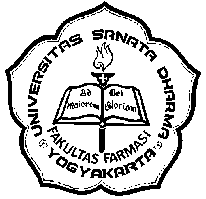 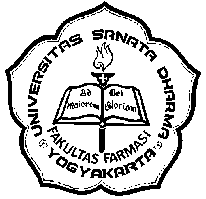 SURAT PERNYATAAN MAHASISWA TERKAIT PENELITIAN PADA MASA PANDEMI COVID-19Yang bertandatangan di bawah ini,Nama Mahasiswa	: _____________________________________________________NIM	: _____________________________________________________ Judul Penelitian Skripsi	: _____________________________________________________	  _____________________________________________________	  _____________________________________________________Menyatakan:Bersedia menaati peraturan Laboratorium Farmasi USD dan mematuhi pengaturan penjadwalan pelaksanaan kerja.Bersedia menaati semua prosedur seperti yang tertera dalam Prosedur Pengelolaan Penelitian Pada Masa Pandemi Covid-19.Setiap akan bekerja dan selama bekerja di laboratorium dalam kondisi sehat (tidak menunjukkan gejala demam/batuk/pilek/gejala sakit tenggorokan), serta segera melaporkan diri ke petugas laboratorium jika mengalami gejala-gejala tersebut saat bekerja.Apabila ada hal yang dilanggar saya bersedia menerima sanksi sesuai ketentuan yang berlaku.Yogyakarta, ___________________Mengetahui,Dosen Pembimbing Skripsi________________________Hormat saya,_______________________